Prognostic Value and Regulatory Network of Immune-Related Genes in Hepatocellular CarcinomaXiang Zhou 1, Ke-Ying Zhang2#, Fa Yang 2#, Chao Xu 2, Jian-Hua Jiao2, Xiao-Long     Zhao2, Yan Wang3, Shao-Jie Liu2, Yao Jiang2, Wei-Hong Wen4†, and Zhao-Ying Fu1*Affiliation:School of Medicine, Yan’an University, Yan’an, 716000, China;Department of Urology, Xijing Hospital, Fourth Military Medical University, Xi’an 710032, China;Department of Surgery, The 987 Hospital of PLA, Baoji, 721004, China;Department of Life Sciences and Medicine, Northwestern University, Xi’an, 710127, China.#Co-first author: Ke-Ying Zhang and Fa Yang*Corresponding author: Zhao-Ying Fu, E-mail: yadxfzy@yau.edu.cn.†Co-corresponding author: Wei-Hong Wen, E-mail: wenweih@fmmu.edu.cn.Supplementary Materials: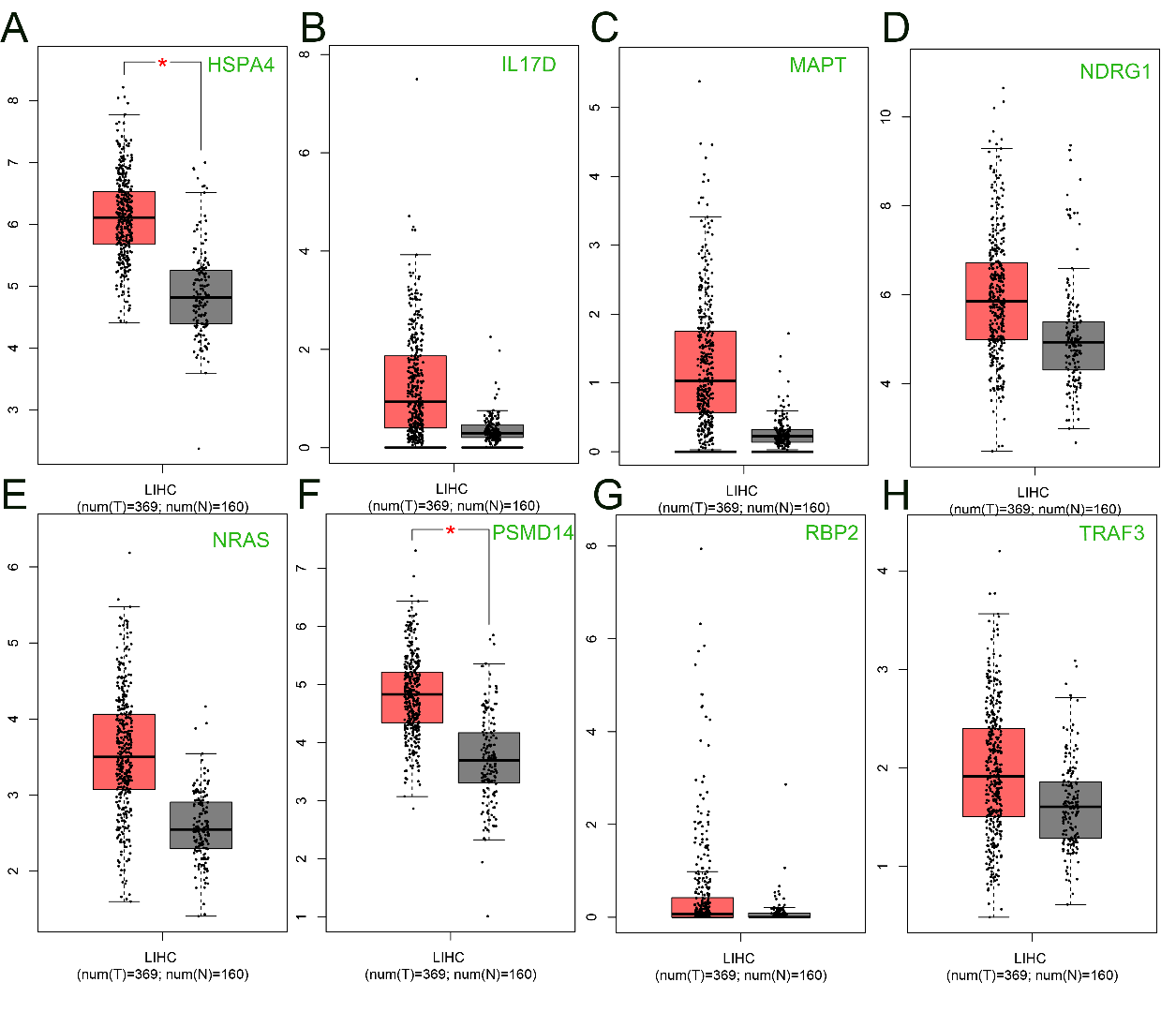 Fig. S1: The expression level of PIRDEGs in tumor tissues and normal tissues. These samples’ data of HCC were imported from TCGA and analyzed on the GIEPA website. (A) HSPA4. (B) IL17D. (C) MAPT. (D) NDRG1. (E) NRAS. (F) PAMD14. (G) RBP2. (H) TRAF3.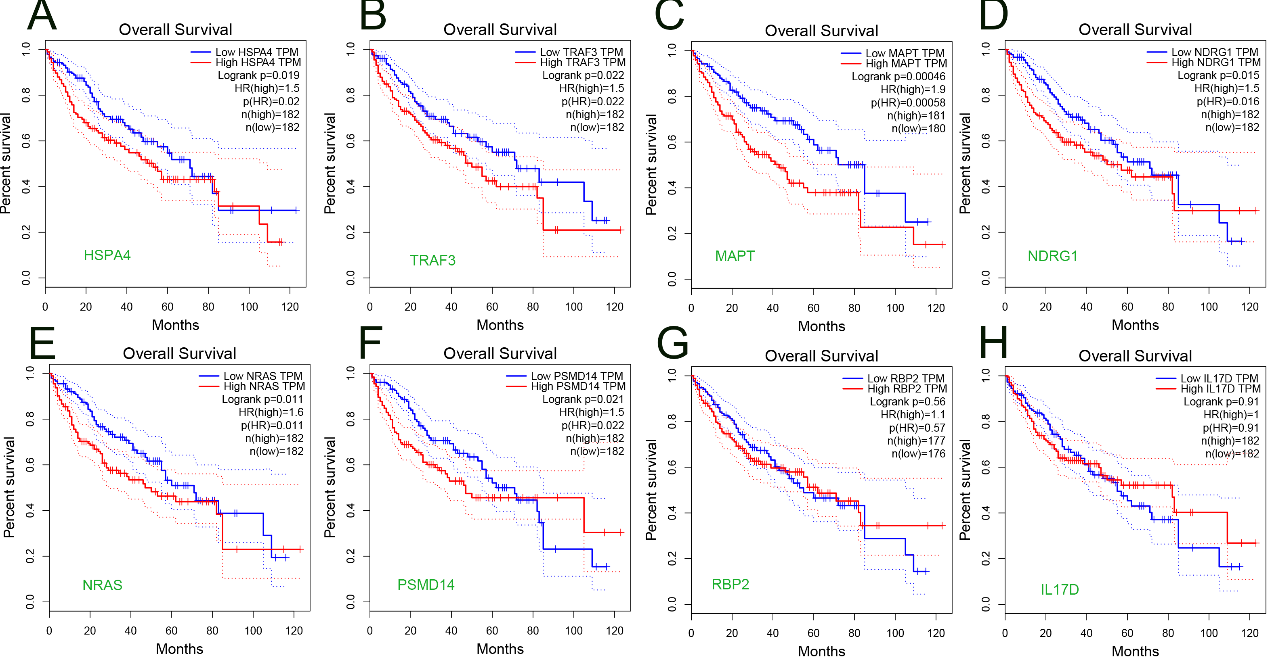 Fig. S2: The overall survival of PIRDEGs. The overall survival of PIRDEGs was verified through a single gene input on the GIEPA website. (A) HSPA4. (B) TRAF3. (C) MAPT. (D) NDRG1. (E) NRAS. (F) PAMD14. (G) RBP2. (H) IL17D.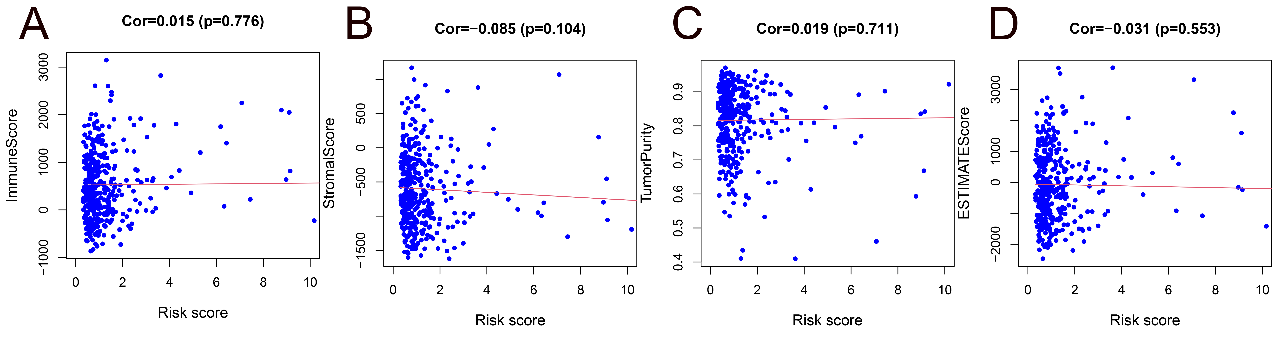 Fig. S3: The correlation between tumor immune microenvironment and the risk score of the prognostic model. There were a little dependency between (A) immune score, (B) stromal score, (C)tumor purity, and (D) ESTIMATE score, and the risk score.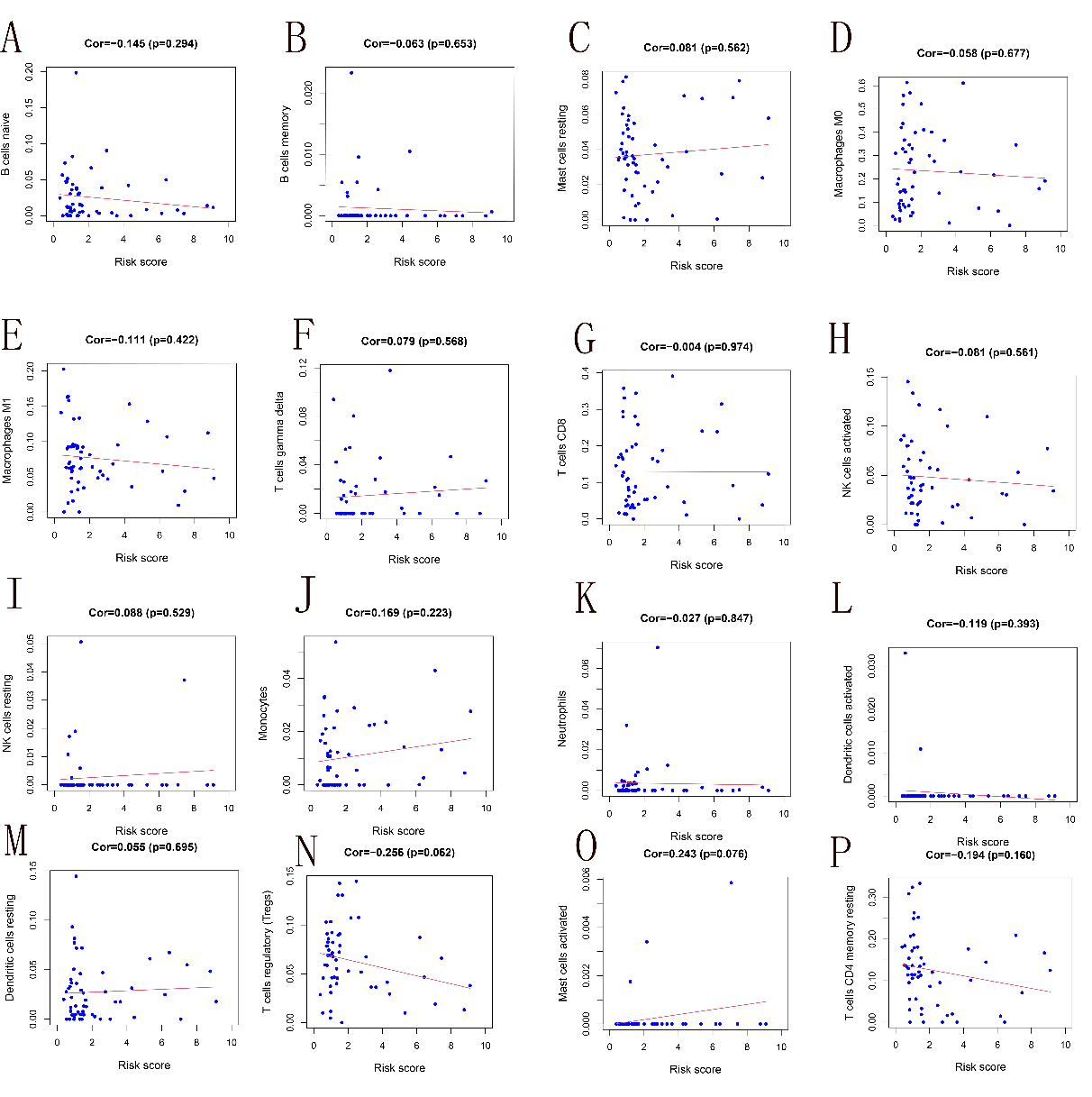 Fig. S4: The correlation analysis between risk score and tumor-infiltrating immune cells (TIIC). (A-P) the relationship between twenty types of immune infiltrating cells and risk score respectively. (A) naïve B cells. (B) memory B cells. (C) resting mast cells. (D) M0 macrophages. (E) M1 macrophages. (F) gamma delta T cells. (G) CD8+ T cells. (H) activated NK cells. (I) resting NK cells. (J) monocytes. (K) neutrophils. (L) activated dendritic cells. (M) resting dendritic cells. (N) regulatory T cells (Tregs). (O) activated mast cells. (P) resting CD4+ memory T cells.